Международный конкурс детского творчества «Краски»Конкурс «Гербарий слов» (проза)Старая сказка на новый ладNew КолобокАвтор: Торопова Анастасия, 9 летУченица 2 класса МОУ Болтинская СОШРыбинского района Ярославской областиРуководитель: Петрова Наталья Владимировна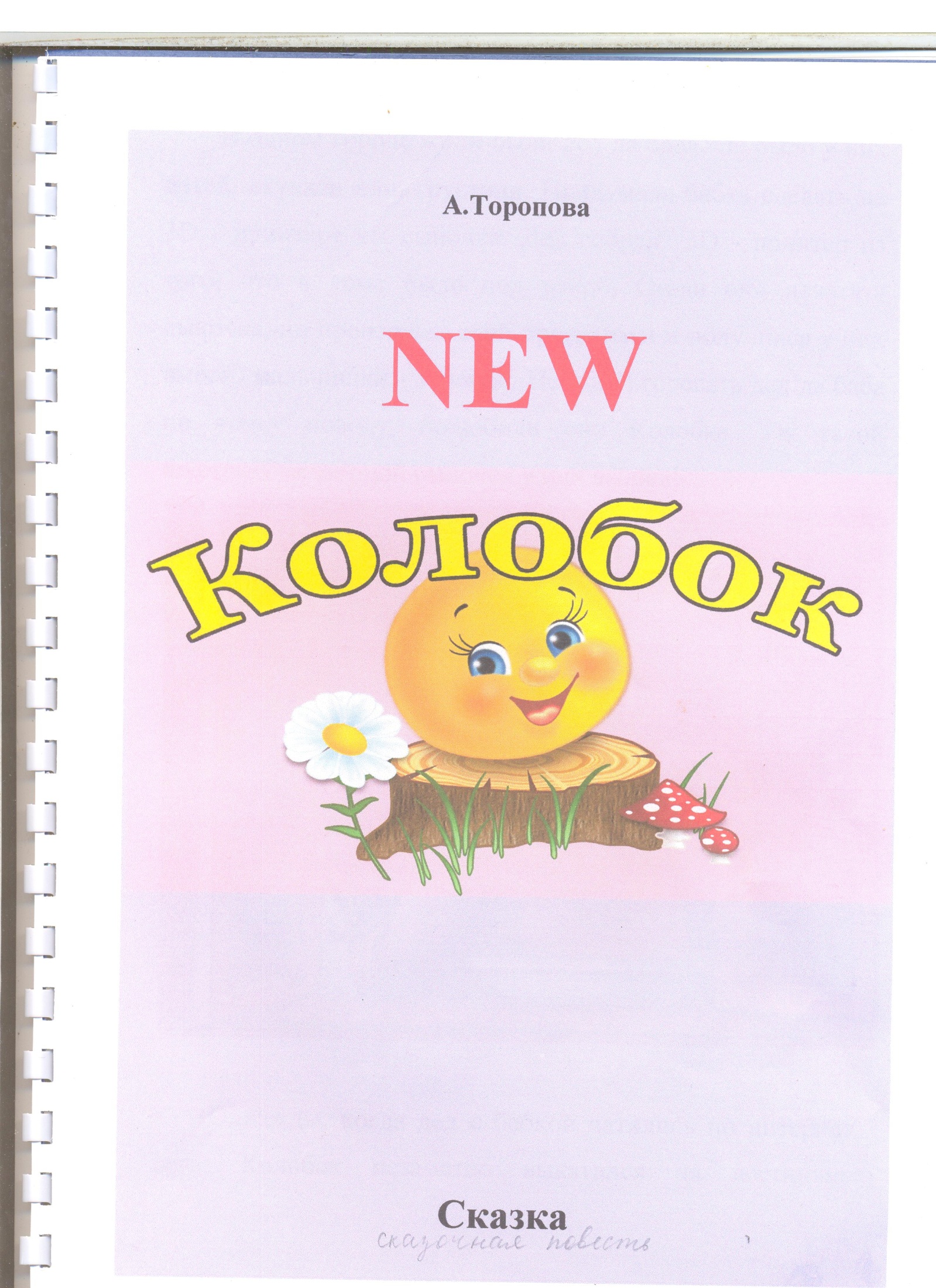 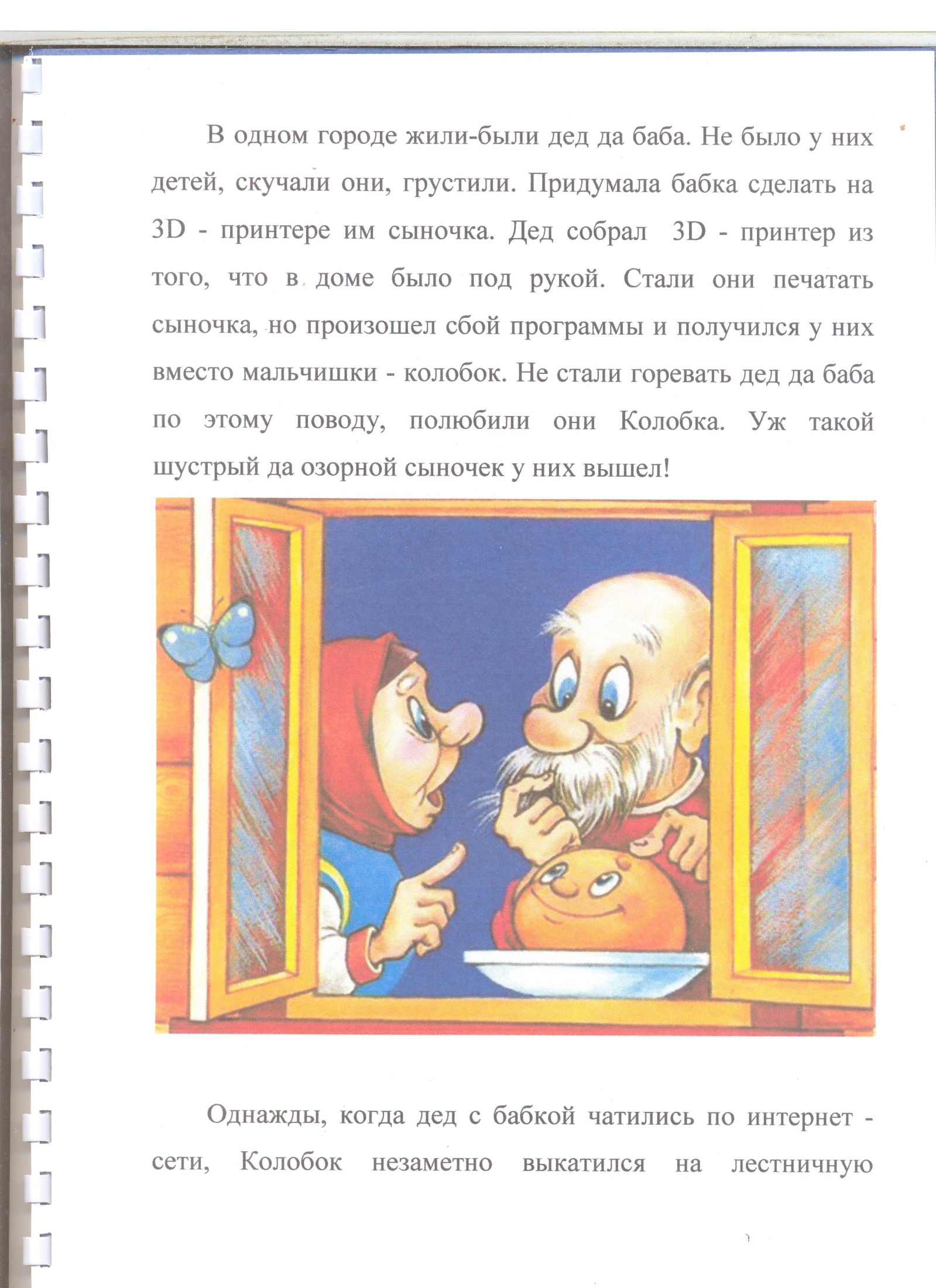 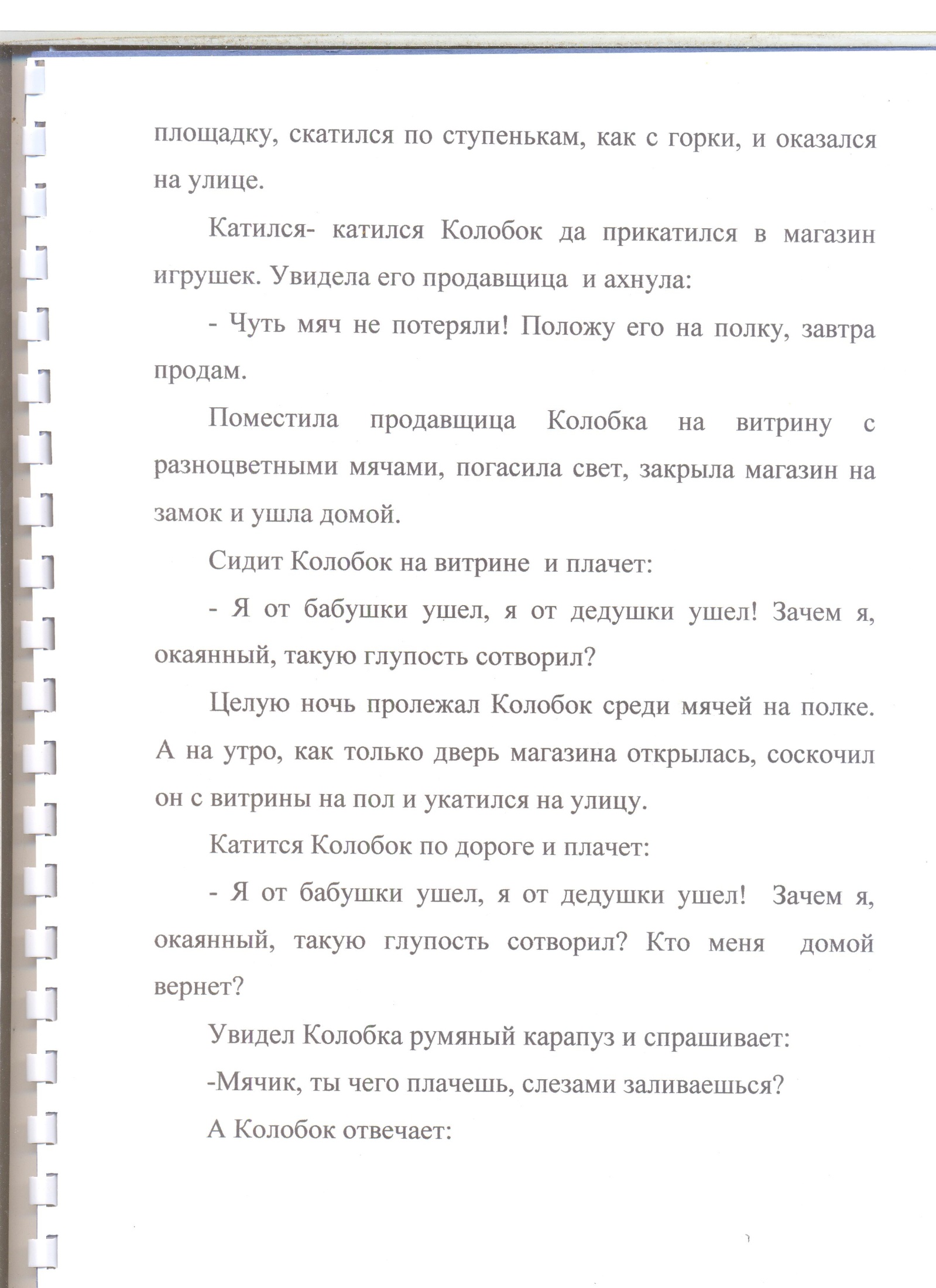 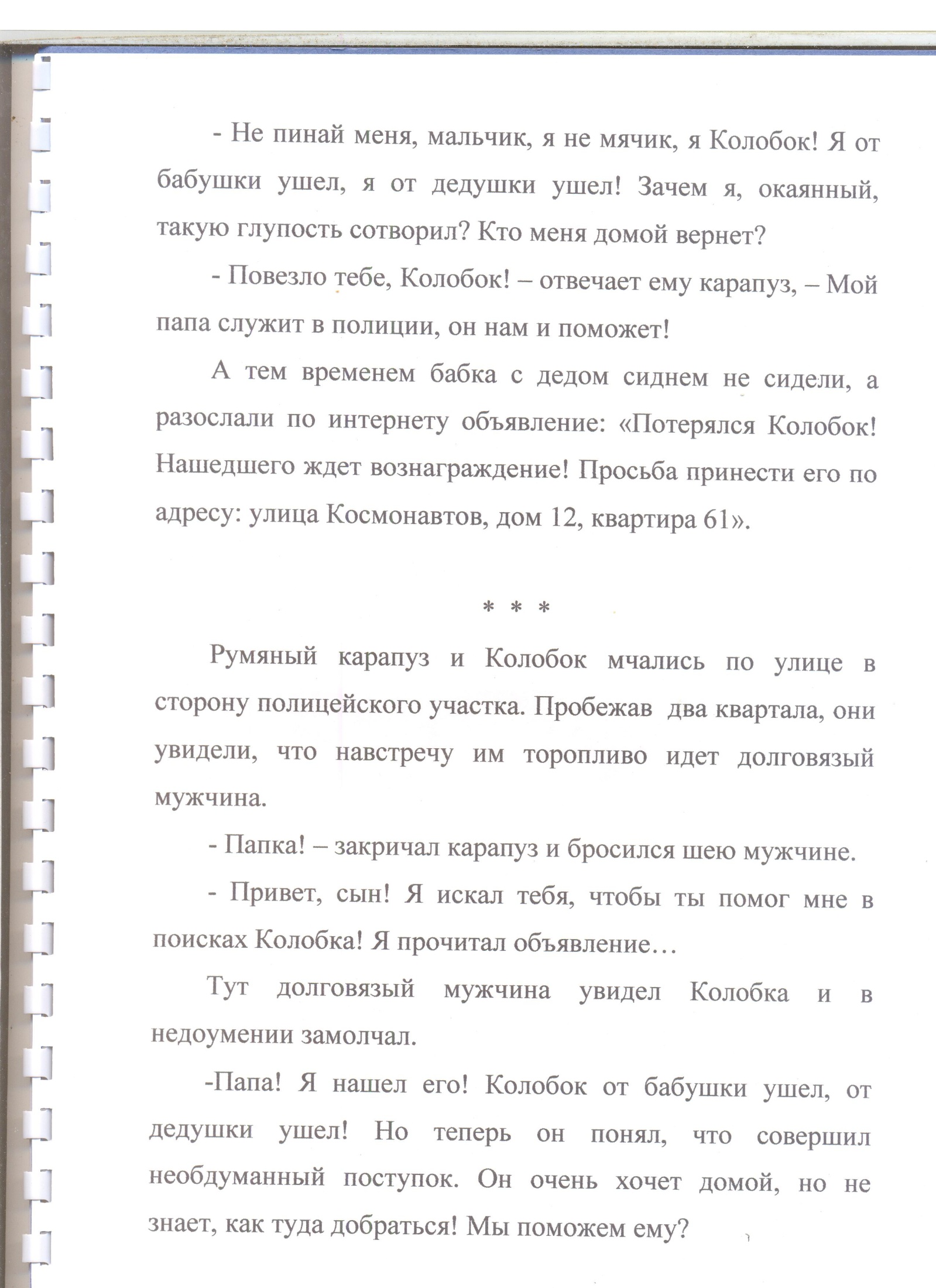 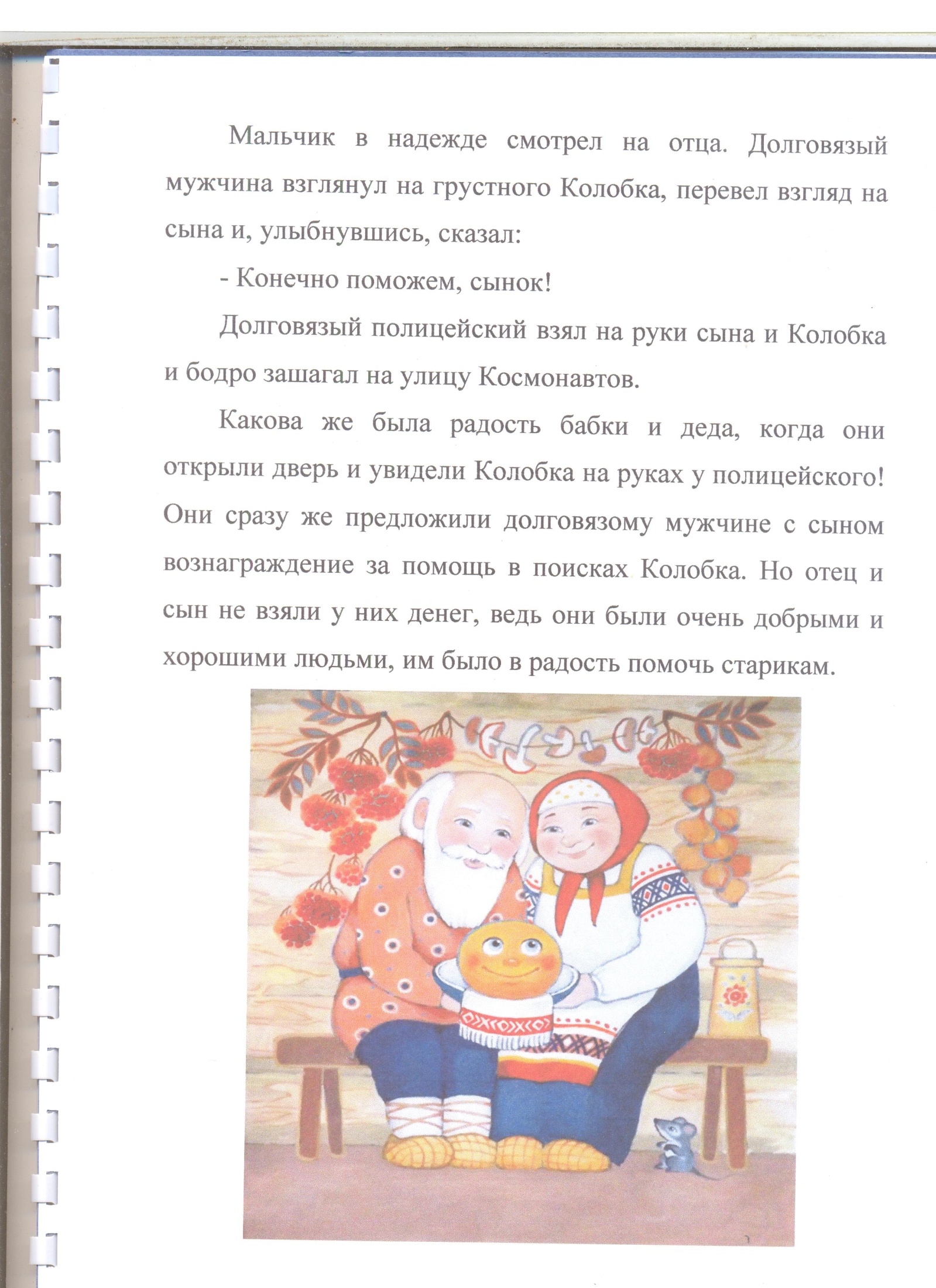 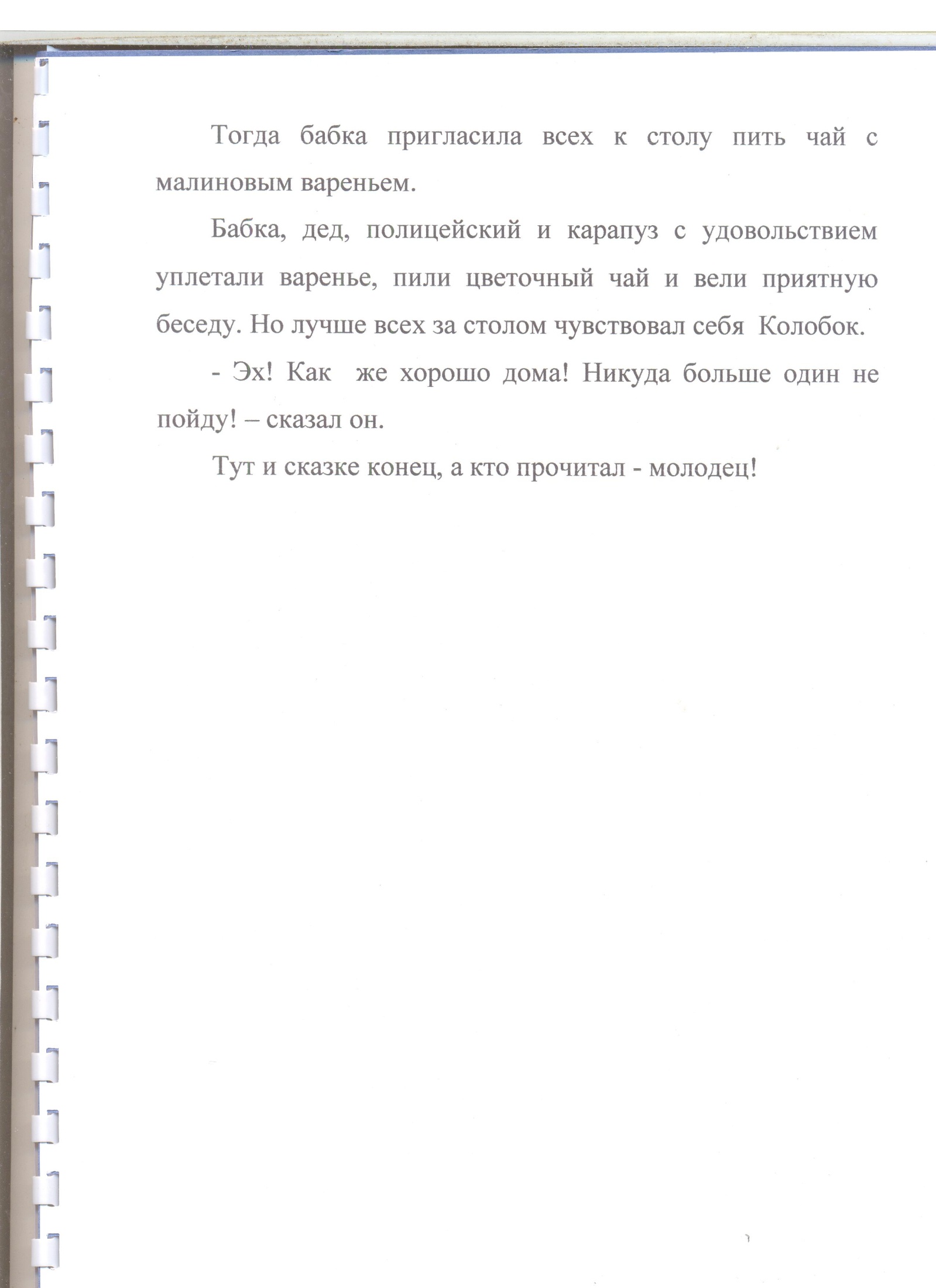 